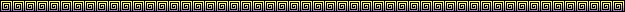                    Количество обучающихсяМУНИЦИПАЛЬНОЕ БЮДЖЕТНОЕ ОБЩЕОБРАЗОВАТЕЛЬНОЕ УЧРЕЖДЕНИЕ «Атланаульская гимназия им. И. Казака»МР «Буйнакский район»368216 Республика Дагестан Буйнакский район с. Атланаулул.Гунибское шоссе 51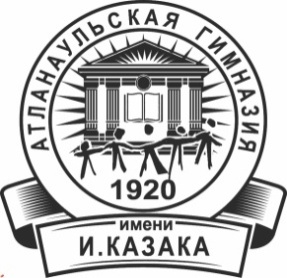 ИНН: 0507009642ОГРН: 1030500713616КПП: 050701001ОКПО: 58931252E-mail: Atlanaul@rambler.ruwww:http://atlan.dagschool.com/тел. 8(9064) 47 55 70НаправлениеКружокКол группСмена Количество обучающихсяОБЖ"Школа безопасности"3245ИнформатикаИнфознайка3245ТехнологияРобототехника3245Итого9135